West Virginia PTA 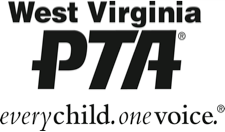 Virtual Exhibit Hall ApplicationRates and DeadlinesNew listings are added on the 1st of each month, running for 6 months.	Six-month Directory Listing	$  75 per month	Six-month Expanded Listing	$125 per monthDirectory Listing         A directory listing includes the following information: Logo and Company Name   Contact Name    Mailing Address Phone/Fax Numbers    Web site/E-mail AddressA 25-word description of your product, program or service.Expanded ListingIn addition to a directory listing as outlined above, advertisers purchasing an expanded listing will also receive a link from the directory listing to a pre-formatted ad submitted by the advertiser. Ads should be submitted in PDF format or in a format that can be converted to PDF.  The expanded listing also includes one (1) email blast to all PTA contacts of WV PTA, two (2) Facebook announcements on the WV PTA page, and a one-half page ad in the quarterly WV PTA Bulletin.Terms & ConditionsAdvertiser assumes full responsibility for all material submitted, including but not limited to accuracy. Advertiser does hereby agree to indemnify and hold West Virginia PTA harmless with respect to any claims or actions against West Virginia PTA for any cost, legal fees or related expenses for claims made or judgments rendered against  West Virginia PTA resulting from publishing the advertising, including but not limited to claims for unauthorized use of photographs, names, maps, illustrations, etc. or any claims for libel, slander, piracy, plagiarism, invasion of privacy, or infringement of copyright. None of the terms and conditions of this contract may be amended or altered unless authorized in writing and signed by an authorized representative of West Virginia PTA. Rates are subject to change. Publisher will honor all contract rates in effect for the duration of the contract. Copy and Contract RegulationsAll advertising is subject to approval by the West Virginia PTA. West Virginia PTA reserves the right to reject any advertising it feels is not in keeping with the character, goals and purposes of West Virginia PTA. Advertisers assume responsibility for all content and for any claims arising from publishing the advertising. Political, alcohol, tobacco and other related types of advertising will not be accepted.  Execution of this contract indicates that the advertiser accepts the foregoing terms, rates and regulations.Don’t Forget for Expanded Listing!Please enclose with this application, the information you would like to include in the email blast, as well as the two (2) Facebook announcements.  The ½ page ad for the quarterly West Virginia PTA bulletin and full page ad for the link in the Virtual Exhibit Hall should be emailed to president@westvirginiapta.org.  Mail your completed application and form of payment to: WVPTA, PO Box 3557, Parkersburg, WV 26103. Printed advertisements will be scanned “as is” and converted to PDF format.  Payment OptionsFULL payment for six-month listings must accompany this form. An application will not be processed until payment is received. Please mail this form with the credit card information completed below or with your check or money order made payable to West Virginia PTA, PO Box 3557, Parkersburg, WV 26103.Point of Contact: E-mail address:Cell Phone:Cell Phone:000 - 000 - 0000000 - 000 - 0000Company Name:Date:00  /  00  /  0000Title: Web Address    Web Address    Web Address   Address:City:State:     Zip: 00000State:     Zip: 00000Phone:000 - 000 - 0000Fax:Fax:Fax:000 - 000 - 0000000 - 000 - 0000    Directory Listing Six-month Purchase @ $75 per month or $450   Expanded Listing Six-month Purchase @ $125 per month or $750    Directory Listing Six-month Purchase @ $75 per month or $450   Expanded Listing Six-month Purchase @ $125 per month or $750    Directory Listing Six-month Purchase @ $75 per month or $450   Expanded Listing Six-month Purchase @ $125 per month or $750    Directory Listing Six-month Purchase @ $75 per month or $450   Expanded Listing Six-month Purchase @ $125 per month or $750Total Purchase:   $0.00Total Purchase:   $0.00Total Purchase:   $0.0025-word description of products/services:    25-word description of products/services:    25-word description of products/services:    25-word description of products/services:    25-word description of products/services:    25-word description of products/services:    25-word description of products/services:    Submission of this form with payment acknowledges that you have read and understand the enclosed terms and conditions and agree with all terms set forth by West Virginia PTA.Submission of this form with payment acknowledges that you have read and understand the enclosed terms and conditions and agree with all terms set forth by West Virginia PTA.Submission of this form with payment acknowledges that you have read and understand the enclosed terms and conditions and agree with all terms set forth by West Virginia PTA.Submission of this form with payment acknowledges that you have read and understand the enclosed terms and conditions and agree with all terms set forth by West Virginia PTA.Submission of this form with payment acknowledges that you have read and understand the enclosed terms and conditions and agree with all terms set forth by West Virginia PTA.Submission of this form with payment acknowledges that you have read and understand the enclosed terms and conditions and agree with all terms set forth by West Virginia PTA.Submission of this form with payment acknowledges that you have read and understand the enclosed terms and conditions and agree with all terms set forth by West Virginia PTA.Check Amount.$0.00Check No.:   00000Check No.:   00000Charge Amount:  $0.00   VISA    MCCard No:0000 - 0000 - 0000 - 00000000 - 0000 - 0000 - 0000Card Holders Name:Signature: